2017年5月17日システム創成プロジェクトⅠ　レポート１　実験の目的・概要２　データ対象とする文字を図１に示す。収集したサンプル画像についての説明を記入する。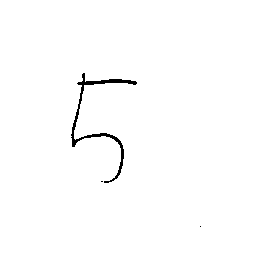 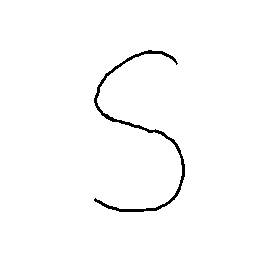 図1: 認識対象文字（左：5、右：S）３　特徴量3.1　特徴量1ここに一つ目の特徴量の説明を記入する。3.2　特徴量2ここに二つ目の特徴量の説明を記入する。3.3　特徴量3ここに三つ目の特徴量の説明を記入する。４　実験結果4.1 1次元特徴空間における実験結果閾値を平均値に基づく閾値、出現確率が等しくなる閾値、誤認識率が等しくなる閾値、誤認識率が最小になる閾値とした場合における実験結果をそれぞれ表1、表2、表3、表4に示す。表中、ALLは全画像を学習・評価に使用する方法、10-fold CVは10-fold Cross Validation法を意味する。また全ての実験結果を表5にまとめる。表1:　1次元特徴空間における実験結果（平均値に基づく閾値）表2:　1次元特徴空間における実験結果（出現確率が等しくなる閾値）表3:　1次元特徴空間における実験結果（誤認識率が等しくなる閾値）表4:　1次元特徴空間における実験結果（誤認識率が最小になる閾値）表5:　1次元特徴空間における実験結果のまとめ4.2　2次元特徴空間における実験結果分散同一正規分布と仮定した場合の実験結果、異なる分散正規分布と仮定した場合の実験結果、一般的な正規分布と仮定した場合の実験結果をそれぞれ表6、表7、表8に示す。また全ての実験結果を表9にまとめる。表6:　2次元特徴空間における実験結果（分散同一正規分布）表7:　2次元特徴空間における実験結果（異なる分散正規分布）表8:　2次元特徴空間における実験結果（一般的な正規分布）表9:　2次元特徴空間における実験結果のまとめ５　考察学生番号１４６７７０３０氏名創成　花子回ALLALLALL10-fold CV10-fold CV10-fold CV回特徴量1特徴量2特徴量3特徴量1特徴量2特徴量312345678910平均標準偏差回ALLALLALL10-fold CV10-fold CV10-fold CV回特徴量1特徴量2特徴量3特徴量1特徴量2特徴量312345678910平均標準偏差回ALLALLALL10-fold CV10-fold CV10-fold CV回特徴量1特徴量2特徴量3特徴量1特徴量2特徴量312345678910平均標準偏差回ALLALLALL10-fold CV10-fold CV10-fold CV回特徴量1特徴量2特徴量3特徴量1特徴量2特徴量312345678910平均標準偏差閾値特徴量1特徴量1特徴量2特徴量2特徴量3特徴量3閾値ALLCVALLCVALLCV平均値に基づく閾値出現確率が等しくなる閾値誤認識率が等しくなる閾値誤認識率が最小になる閾値回ALLALLALL10-fold CV10-fold CV10-fold CV回特徴量1と特徴量2特徴量2と特徴量3特徴量3と特徴量1特徴量1と特徴量2特徴量2と特徴量3特徴量3と特徴量112345678910平均標準偏差回ALLALLALL10-fold CV10-fold CV10-fold CV回特徴量1と特徴量2特徴量2と特徴量3特徴量3と特徴量1特徴量1と特徴量2特徴量2と特徴量3特徴量3と特徴量112345678910平均標準偏差回ALLALLALL10-fold CV10-fold CV10-fold CV回特徴量1と特徴量2特徴量2と特徴量3特徴量3と特徴量1特徴量1と特徴量2特徴量2と特徴量3特徴量3と特徴量112345678910平均標準偏差分布の仮定特徴量1と特徴量2特徴量1と特徴量2特徴量2と特徴量3特徴量2と特徴量3特徴量3と特徴量1特徴量3と特徴量1分布の仮定ALLCVALLCVALLCV分散同一正規分布異なる分散正規分布一般的な正規分布